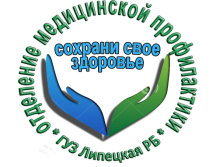 В рамках приоритетного проекта "Здоровый регион" 12.01.2019 
проведен "День профилактики глаукомы"Более 23 человек в субботний день смогли посетить окулиста, определить свой уровень внутриглазного давления, получить консультации по сохранению зрения. 
Не упускайте шанс проверить свое здоровье!
Посещайте "Дни здоровья"!
Они проводятся именно для ВАС!
С любовью, Ваш "Здоровый регион" Липецкий район.Отделение медицинской профилактики ГУЗ «Липецкая РБ».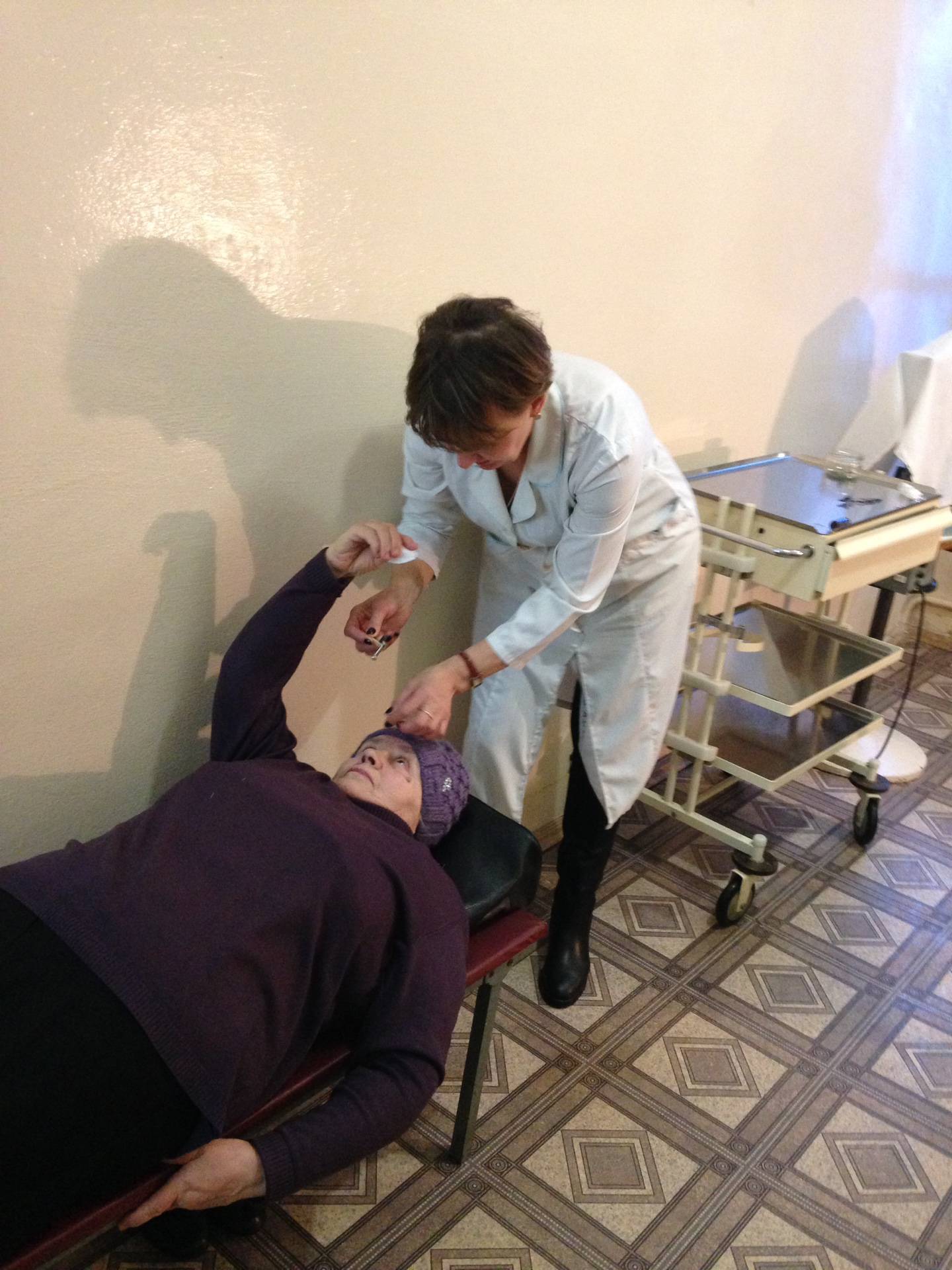 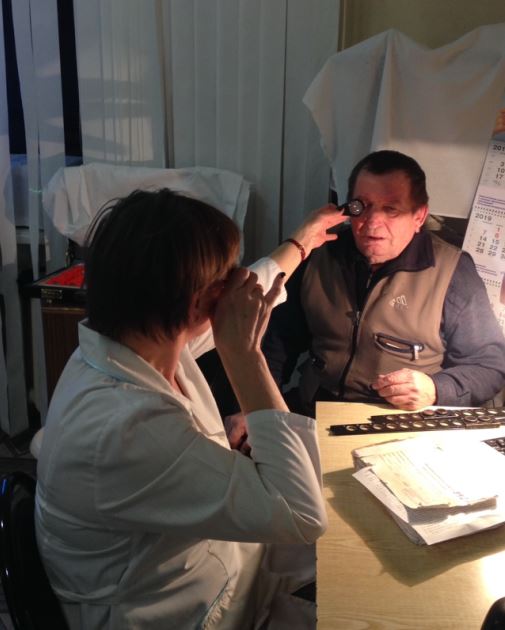 